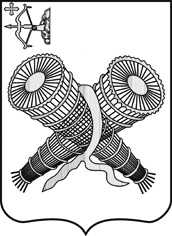 АДМИНИСТРАЦИЯ ГОРОДА СЛОБОДСКОГОКИРОВСКОЙ ОБЛАСТИП О С Т А НО В Л Е Н И Е12.11.2020				                                					 № 1949г. Слободской Кировской областиОб утверждении отчета об исполнении бюджета города  за 9 месяцев  2020 годаВ соответствии с пунктом 5 статьи 14 решения Слободской городской Думы от 18.12.2013 № 46/342 «Об утверждении Положения о бюджетном процессе в городе Слободском» администрация города Слободского ПОСТАНОВЛЯЕТ:1. Утвердить отчет об исполнении бюджета города за 9 месяцев 2020 года (далее - отчет). Прилагается.2.  Главным администраторам (администраторам) доходов бюджета до конца текущего года принять исчерпывающие меры по выполнению плановых назначений по администрируемым  видам доходов и взысканию задолженности по платежам в бюджет.3. Главным распорядителям и получателям средств бюджета города:3.1. Принять исчерпывающие меры к полному, целевому и своевременному освоению средств, поступивших из бюджетов других уровней.3.2. Экономно и рационально расходовать бюджетные средства, проводить анализ целесообразности расходов. 3.3. В полной мере использовать применение штрафных санкций за нарушение сроков и условий муниципальных контрактов (договоров).3.4. Обеспечить полное использование поступивших из областного бюджета межбюджетных трансфертов, не допускать остатка межбюджетных трансфертов на 01.01.2021, за исключением возвратов. 3.5. Завершить принятие бюджетных обязательств  до 26.12.2020. 3.6. Обеспечить отсутствие просроченной кредиторской задолженности и не допускать наличия необоснованной дебиторской задолженности на 01.01.2021.4. Финансовому управлению администрации города:4.1. Обеспечить  исполнение программы муниципальных внутренних заимствований на 2020 год, своевременное исполнение обязательств по  обслуживанию муниципального долга.4.2. Направить отчет в Слободскую городскую Думу и контрольно-счетную комиссию города Слободского.5. Рекомендовать Межрайонной инспекции Федеральной налоговой службы №13 по Кировской области обеспечить в текущем году  максимальное поступление налоговых доходов, начисленных к уплате.6.  Организационному отделу администрации города опубликовать настоящее постановление в Информационном бюллетене органов местного самоуправления муниципального образования «город Слободской».7. Контроль за выполнением постановления оставляю за собой. Глава города Слободского                             И.В. ЖелваковаУТВЕРЖДЕНпостановлением   администрации города Слободского от 12.11.2020    №  1949ОТЧЕТоб исполнении бюджета города за 9 месяцев 2020 годаЗа 9 месяцев 2020 года бюджет города по доходам исполнен в сумме 512 811,6 тыс. рублей, по расходам в сумме 531 317,1 тыс. рублей, с дефицитом в сумме 18 505,5 тыс. рублей с показателями:по объему поступлений доходов бюджета города за 9 месяцев 2020 года согласно приложению № 1;по  распределению  бюджетных ассигнований по разделам, подразделам   классификации  расходов бюджета города за 9 месяцев 2020 года согласно приложению № 2;по источникам финансирования дефицита бюджета города за 9 месяцев  2020  года согласно приложению № 3;отчет об использовании бюджетных ассигнований резервного фонда администрации города Слободского согласно приложению № 4;распределение бюджетных ассигнований по целевым статьям (муниципальным программам и непрограммным направлениям деятельности) города Слободского согласно приложению № 5.Приложение №1к отчету об исполнениибюджета города Слободскогоза 9 месяцев  2020  годаПриложение №1к отчету об исполнениибюджета города Слободскогоза 9 месяцев  2020  годаПриложение №1к отчету об исполнениибюджета города Слободскогоза 9 месяцев  2020  годаПриложение №1к отчету об исполнениибюджета города Слободскогоза 9 месяцев  2020  годаПоказатели по объему поступления доходов бюджета города за 9 месяцев 2020 годаПоказатели по объему поступления доходов бюджета города за 9 месяцев 2020 годаПоказатели по объему поступления доходов бюджета города за 9 месяцев 2020 годаПоказатели по объему поступления доходов бюджета города за 9 месяцев 2020 годаКод бюджетной классификацииНаименование налога (сбора)Утверждено, тыс. руб.Исполнено, тыс. руб.ВСЕГО ДОХОДОВ756394,0512811,6000 1 00 00000 00 0000 000НАЛОГОВЫЕ И НЕНАЛОГОВЫЕ ДОХОДЫ252309,8160422,0000 1 01 00000 00 0000 000НАЛОГИ НА ПРИБЫЛЬ, ДОХОДЫ131932,891475,5000 1 01 02000 01 0000 110Налог на доходы физических лиц131932,891475,5000 1 03 00000 00 0000 000НАЛОГИ НА ТОВАРЫ (РАБОТЫ, УСЛУГИ), РЕАЛИЗУЕМЫЕ НА ТЕРРИТОРИИ РОССИЙСКОЙ ФЕДЕРАЦИИ2135,21409,2000 1 03 02000 01 0000 110Акцизы по подакцизным товарам (продукции), производимым на территории Российской Федерации2135,21409,2000 1 05 00000 00 0000 000НАЛОГИ НА СОВОКУПНЫЙ ДОХОД18420,012539,452000 1 05 01000 00 0000 110Налог, взимаемый в связи с применением упрощенной системы налогообложения4370,03324,9000 1 05 02000 02 0000 110Единый налог на вмененный доход для отдельных видов деятельности12900,08430,0000 1 05 04000 02 0000 110Налог, взимаемый в связи с применением патентной системы налогообложения1150784,6000 1 06 00000 00 0000 000НАЛОГИ НА ИМУЩЕСТВО23541,09257,3000 1 06 01000 00 0000 110Налог на имущество физических лиц10011,01048,8000 1 06 02000 02 0000 110Налог на имущество организаций 69005877,7000 1 06 06000 00 0000 110Земельный налог6630,02330,8000 1 08 00000 00 0000 000ГОСУДАРСТВЕННАЯ ПОШЛИНА2505,01654,6000 1 08 03000 01 0000 110Государственная пошлина  по делам, рассматриваемым в судах общей юрисдикции, мировыми судьями 2500,01644,6000 1 08 07000 01 0000 110Государственная пошлина за государственную регистрацию, а также за совершение прочих юридически значимых действий5,010,0000 1 11 00000 00 0000 000ДОХОДЫ ОТ ИСПОЛЬЗОВАНИЯ ИМУЩЕСТВА, НАХОДЯЩЕГОСЯ В ГОСУДАРСТВЕННОЙ И МУНИЦИПАЛЬНОЙ СОБСТВЕННОСТИ17249,013884,5000 1 11 05000 00 0000 120Доходы, получаемые в виде арендной либо иной платы за передачу в возмездное пользование государственного и муниципального имущества (за исключением имущества бюджетных и автономных учреждений, а также имущества государственных и муниципальных унитарных предприятий, в том числе казенных)11948,09538,1000 1 11 07000 00 0000 120Платежи от государственных и муниципальных унитарных предприятий1001,01205,2000 1 11 09000 00 0000 120Прочие доходы от использования имущества и прав, находящихся в  государственной и муниципальной собственности (за исключением имущества бюджетных и автономных учреждений, а также имущества государственных и муниципальных унитарных предприятий, в том числе казенных)4300,03141,2000 1 12 00000 00 0000 000ПЛАТЕЖИ ПРИ ПОЛЬЗОВАНИИ ПРИРОДНЫМИ РЕСУРСАМИ113,3164,7000 1 12 01000 01 0000 120Плата за негативное воздействие на окружающую среду113,3164,7000 1 13 00000 00 0000 000ДОХОДЫ ОТ ОКАЗАНИЯ ПЛАТНЫХ УСЛУГ (РАБОТ) И КОМПЕНСАЦИИ ЗАТРАТ ГОСУДАРСТВА46131,522700,7000 1 13 01000 00 0000 130Доходы от оказания платных услуг (работ)42984,520605,2000 1 13 02000 00 0000 130Доходы от компенсации затрат государства31472095,6000 1 14 00000 00 0000 000ДОХОДЫ ОТ ПРОДАЖИ МАТЕРИАЛЬНЫХ И НЕМАТЕРИАЛЬНЫХ АКТИВОВ6400,04240,1000 1 14 02000 00 0000 000Доходы от реализации имущества, находящегося в государственной и муниципальной собственности (за исключением имущества бюджетных и автономных учреждений, а также имущества государственных и муниципальных унитарных предприятий, в том числе казенных)5000,02876,2000 1 14 06000 00 0000 430Доходы от продажи земельных участков, находящихся в государственной и муниципальной собственности (за исключением земельных участков бюджетных и автономных учреждений)1400,01364,0000 1 16 00000 00 0000 000ШТРАФЫ, САНКЦИИ, ВОЗМЕЩЕНИЕ УЩЕРБА3335,32472,3000 1 16 01053 01 0000 140Административные штрафы, установленные главой 5 Кодекса Российской Федерации об административных правонарушениях, за административные правонарушения, посягающие на права граждан, налагаемые мировыми судьями, комиссиями по делам несовершеннолетних и защите их прав (иные штрафы)0,02,4000 1 16 01054 01 0000 140Административные штрафы, установленные главой 5 Кодекса Российской Федерации об административных правонарушениях, за административные правонарушения, посягающие на права граждан, выявленные должностными лицами органов муниципального контроля0,00,2000 1 16 01073 01 0000 140Административные штрафы, установленные главой 7 Кодекса Российской Федерации об административных правонарушениях, за административные правонарушения в области охраны собственности, налагаемые мировыми судьями, комиссиями по делам несовершеннолетних и защите их прав (иные штрафы) 0,02,0000 1 16 01203 01 0000 140Административные штрафы, установленные главой 20 Кодекса Российской Федерации об административных правонарушениях, за административные правонарушения, посягающие на общественный порядок и общественную безопасность, налагаемые мировыми судьями, комиссиями по делам несовершеннолетних и защите их прав (иные штрафы)0,03,0000 1 16 02020 02 0000 140Административные штрафы, установленные законами субъектов Российской Федерации об административных правонарушениях, за нарушение муниципальных правовых актов79,079,0000 1 16 07010 01 0000 140Штрафы, неустойки, пени, уплаченные в случае просрочки исполнения поставщиком (подрядчиком, исполнителем) обязательств, предусмотренных муниципальным контрактом, заключенным муниципальным органом, казенным учреждением городского округа70,056,4000 1 16 07090 00 0000 140Иные штрафы, неустойки, пени, уплаченные в соответствии с законом или договором в случае неисполнения или ненадлежащего исполнения обязательств перед муниципальным органом, (муниципальным казенным учреждением) городского округа 1461,1664,5000 1 16 10062 04 0000 140Платежи в целях возмещения убытков, причиненных уклонением от заключения с муниципальным органом городского округа (муниципальным казенным учреждением) муниципального контракта, финансируемого за счет средств муниципального дорожного фонда, а также иные денежные средства, подлежащие зачислению в бюджет городского округа за нарушение законодательства Российской Федерации о контрактной системе в сфере закупок товаров, работ, услуг для обеспечения государственных и муниципальных нужд1,91,9000 1 16 10123 01 0000 140Доходы от денежных взысканий (штрафов), поступающие в счет погашения задолженности, образовавшейся до 1 января 2020 года, подлежащие зачислению в бюджет муниципального образования по нормативам, действующим до 1 январяв 2020 года1627,91636,6000 1 16 10129 01 0000 140Доходы от денежных взысканий (штрафов), поступающие в счет погашения задолженности, образовавшейся до 1 января 2020 года, подлежащие зачислению в федеральный бюджет и бюджет муниципального образования по нормативам, действовавшим в 2019 году20,726,2000 1 16 11050 01 0000 140Платежи по искам о возмещении вреда, причиненного окружающей среде, а также платежи, уплачиваемые при добровольном возмещении вреда, причиненного окружающей среде (за исключением вреда, причиненного окружающей среде на особо охраняемых природных территориях), подлежащие зачислению в бюджет муниципального образования74,60,0000 1 17 00000 00 0000 000ПРОЧИЕ НЕНАЛОГОВЫЕ ДОХОДЫ546,7623,6000 1 17 05000 00 0000 180Прочие неналоговые доходы546,7623,6000 2 00 00000 00 0000 000БЕЗВОЗМЕЗДНЫЕ ПОСТУПЛЕНИЯ504084,2352389,5000 2 02 00000 00 0000 000Безвозмездные поступления от других бюджетов бюджетной системы Российской Федерации503480,9352225,4000 2 02 01000 00 0000 150Дотации бюджетам субъектов Российской Федерации и муниципальных образований82153,467713,9000 2 02 15001 00 0000 150Дотации на выравнивание  бюджетной обеспеченности7605661616,5000 2 02 15002 00 0000 150Дотации бюджетам на поддержку мер по обеспечению сбалансированности бюджетов5768,25768,2000 2 02 15853 00 0000 150Дотации бюджетам на поддержку мер по обеспечению сбалансированности бюджетов на реализацию мероприятий, связанных с обеспечением санитарно-эпидемиологической безопасности при подготовке к проведению общероссийского голосования по вопросу одобрения изменений в Конституцию Российской Федерации329,2329,2000 2 02 20000 00 0000 150Субсидии бюджетам бюджетной системы Российской Федерации (межбюджетные субсидии)94076,468878,5000 2 02 20216 00 0000 150Субсидии бюджетам на осуществление дорожной деятельности в отношении автомобильных дорог общего пользования, а также капитального ремонта и ремонта дворовых территорий многоквартирных домов, проездов к дворовым территориям многоквартирных домов населенных пунктов1760,61156,0000 2 02 25081 00 0000 150Субсидии бюджетам на государственную поддержку спортивных организаций, осуществляющих подготовку спортивного резерва для сборных командв том числе спортивных сборных команд  Российской Федерации699,0699,0000 2 02 25299 00 0000 150Субсидии бюджетам на софинансирование расходных обязательств субъектов Российской Федерации, связанных с реализацией федеральной целевой программы "Увековечение памяти погибших при защите Отечества на 2019 - 2024 годы"1709,41709,4000 2 02 25304 00 0000 150Субсидии бюджетам на организацию бесплатного горячего питания обучающихся, получающих начальное общее образование в государственных и муниципальных образовательных организациях6314,8105,9000 2 02 25519 00 0000 150Субсидии бюджетам на поддержку отрасли культуры16,316,3000 2 02 25555 00 0000 150Субсидии бюджетам на реализацию программ формирования современной городской среды14806,212928,6000 2 02 29999 00 0000 150Прочие субсидии68770,152263,2000 2 02 30000 00 0000 150Субвенции бюджетам бюджетной системы Российской Федерации217518,9153534,6000 2 02 30024 00 0000 150Субвенции местным бюджетам на выполнение передаваемых полномочий субъектов Российской Федерации3227,12167,6000 2 02 30027 00 0000 150Субвенции бюджетам на содержание ребенка в семье опекуна и приемной семье, а также вознаграждение, причитающееся приемному родителю11860,08248,7000 2 02 30029 00 0000 150Субвенции бюджетам на компенсацию части платы, взимаемой с родителей (законных представителей) за присмотр и уход за детьми, посещающими образовательные организации, реализующие образовательные программы дошкольного образования4864,52379,6000 2 02 35082 00 0000 150Субвенции бюджетам муниципальных образований на предоставление жилых помещений детям-сиротам и детям, оставшимся без попечения родителей, лицам из их числа по договорам найма специализированных жилых помещений3995,72142,5000 2 02 35120 00 0000 150Субвенции бюджетам на осуществление полномочий по составлению (изменению) списков кандидатов в присяжные заседатели федеральных судов общей юрисдикции в Российской Федерации15,46,6000 2 02 35469 00 0000 150Субвенции бюджетам на проведение Всероссийской переписи населения 2020 года552,40,0000 2 02 39999 00 0000 150Прочие субвенции193003,8138589,7000 2 02 40000 00 0000 150ИНЫЕ МЕЖБЮДЖЕТНЫЕ ТРАНСФЕРТЫ109732,262098,5000 2 02 45303 00 0000 150Межбюджетные трансферты бюджетам на ежемесячное денежное вознагрождение за классное руководство педагогическим работникам государственных и муниципальных общеобразовательных организаций3952,9680,0000 2 02 45393 00 0000 150Межбюджетные трансферты, передаваемые бюджетам на финансовое обеспечение дорожной деятельности в рамках реализации национального проекта "Безопасные и качественные автомобильные дороги"92040,053134,7000 2 02 49999 00 0000 150Прочие межбюджетные трансферты, передаваемые бюджетам 13739,38283,80000 2 07 00000 00 0000 150ПРОЧИЕ БЕЗВОЗМЕЗДНЫЕ ПОСТУПЛЕНИЯ790,5519,2000 2 07 04010 04 0000 150Безвозмездные поступления от физических и юридических лиц на финансовое обеспечение дорожной деятельности, в том числе добровольных пожертвований. в отношении автомобильных дорог общего пользования местного значения городских округов506,7506,7000 2 07 04050 00 0000 150Прочие безвозмездные поступления в бюджеты городских округов283,912,5000 2 19 00000 00 0000 000ВОЗВРАТ ОСТАТКОВ СУБСИДИЙ, СУБВЕНЦИЙ И ИНЫХ МЕЖБЮДЖЕТНЫХ ТРАНСФЕРТОВ, ИМЕЮЩИХ ЦЕЛЕВОЕ НАЗНАЧЕНИЕ, ПРОШЛЫХ ЛЕТ-187,1-366,4000 2 19 35120 04 0000 150Возврат остатков субвенций на осуществление полномочий по составлению (изменению) списков кандидатов в присяжные заседатели федеральных судов общей юрисдикции в Российской Федерации из бюджетов городских округов-0,9-0,9000 2 19 60010 04 0000 150Возврат прочих остатков субсидий, субвенций и иных межбюджетных трансфертов, имеющих целевое назначение, прошлых лет из бюджетов городских округов-186,2-365,5000 2 18 04000 04 0000 150ДОХОДЫ БЮДЖЕТОВ ГОРОДСКИХ ОКРУГОВ ОТ ВОЗВРАТА ОРГАНИЗАЦИЯМИ ОСТАТКОВ СУБСИДИЙ ПРОШЛЫХ ЛЕТ011,3000 2 18 04010 04 0000 150Доходы бюджетов городских округов от возврата бюджетными учреждениями остатков субсидий прошлых лет011,3Приложение №2к отчету об исполнениибюджета города Слободскогоза 9 месяцев  2020  годаПриложение №2к отчету об исполнениибюджета города Слободскогоза 9 месяцев  2020  годаПриложение №2к отчету об исполнениибюджета города Слободскогоза 9 месяцев  2020  годаПриложение №2к отчету об исполнениибюджета города Слободскогоза 9 месяцев  2020  годаПриложение №2к отчету об исполнениибюджета города Слободскогоза 9 месяцев  2020  годаПриложение №2к отчету об исполнениибюджета города Слободскогоза 9 месяцев  2020  годаПриложение №2к отчету об исполнениибюджета города Слободскогоза 9 месяцев  2020  годаПриложение №2к отчету об исполнениибюджета города Слободскогоза 9 месяцев  2020  годаПриложение №2к отчету об исполнениибюджета города Слободскогоза 9 месяцев  2020  годаПриложение №2к отчету об исполнениибюджета города Слободскогоза 9 месяцев  2020  годаПриложение №2к отчету об исполнениибюджета города Слободскогоза 9 месяцев  2020  годаРаспределение бюджетных ассигнований по разделам и подразделам классификации расходов бюджета городаРаспределение бюджетных ассигнований по разделам и подразделам классификации расходов бюджета городаРаспределение бюджетных ассигнований по разделам и подразделам классификации расходов бюджета городаРаспределение бюджетных ассигнований по разделам и подразделам классификации расходов бюджета городаРаспределение бюджетных ассигнований по разделам и подразделам классификации расходов бюджета городаРаспределение бюджетных ассигнований по разделам и подразделам классификации расходов бюджета городаРаспределение бюджетных ассигнований по разделам и подразделам классификации расходов бюджета городаНаименование расходаРаз-делПод-раз-делЦелевая статьяВид рас-ходаСумма на 2020 год   (тыс. руб.)Исполнение (тыс.руб.)Наименование расходаРаз-делПод-раз-делЦелевая статьяВид рас-ходаСумма на 2020 год   (тыс. руб.)Исполнение (тыс.руб.)ВСЕГО РАСХОДОВ000000000 00000000780430,3531317,1Общегосударственные вопросы010000000 0000000057757,638678,1Функционирование высшего должностного лица субъекта Российской Федерации и муниципального образования010200000 000000001292,41037,3Функционирование Правительства Российской Федерации, высших исполнительных органов государственной власти субъектов Российской Федерации, местных администраций010400000 0000000034793,723613,7Судебная система010500000 0000000015,46,6Обеспечение деятельности финансовых, налоговых и таможенных органов и органов финансового (финансово-бюджетного) надзора010600000 00000000698,9581,5Резервные фонды011100000 00000000135,00,0Другие общегосударственные вопросы011300000 00000000 20822,213439,1Национальная безопасность и правоохранительная деятельность030000000 000000003621,32792,1Защита населения и территории от чрезвычайных ситуаций природного и техногенного характера, гражданская оборона030900000 000000003556,52727,3Другие вопросы в области национальной безопасности и правоохранительной деятельности031400000 0000000064,864,8Национальная  экономика040000000 00000000135676,882941,3Сельское хозяйство и рыболовство040500000 00000000314,474,4Транспорт040800000 000000002177,32077,3Дорожное хозяйство (дорожные фонды)040900000 00000000132756,780677,6Другие вопросы в области национальной экономики041200000 00000000428,3111,9Жилищно-коммунальное хозяйство050000000 0000000049466,143857,5Жилищное хозяйство050100000 000000002851,52824,5Коммунальное хозяйство050200000 000000001026,2751,2Благоустройство050300000 0000000045588,340281,8Охрана окружающей среды060000000 000000004041,9561,6Охрана объектов растительного и животного мира и среды их обитания060300000 00000000380,0290,8Другие вопросы в области охраны окружающей среды060500000 000000003661,9270,8Образование070000000 00000000409892,1277154,6Дошкольное образование070100000 00000000221769,3153216,4Общее образование070200000 00000000153585,899703,7Дополнительное образование детей070300000 0000000021454,115739,6Профессиональная подготовка, переподготовка и повышение квалификации070500000 0000000066,528,6Молодежная политика и оздоровление детей070700000 000000003760,61469,6Другие вопросы в области образования070900000 000000009255,86996,7Культура, кинематография080000000 0000000054319,039681,9Культура080100000 0000000048712,735233,4Другие вопросы в области культуры, кинематографии080400000 000000005606,34448,6Здравоохранение090000000 00000000406,0377,1Санитарно-эпидемиологическое благополучие090700000 00000000406,0377,1Социальная политика100000000 0000000025382,916201,0Пенсионное обеспечение100100000 000000001273,81239,9Социальное обеспечение населения100300000 000000002990,41858,4Охрана семьи и детства100400000 0000000020648,712733,9Другие вопросы в области социальной политики100600000 00000000470,0368,8Физическая культура и спорт110000000 0000000027395,220991,5Массовый спорт110200000 000000002227,32014,3Спорт высших достижений110300000 0000000025167,918977,2Обслуживание государственного и муниципального долга130000000 0000000012471,48080,4Обслуживание государственного внутреннего и муниципального долга130100000 0000000012471,48080,4Приложение №3к отчету об исполнениибюджета города Слободскогоза 9 месяцев  2020 годаПриложение №3к отчету об исполнениибюджета города Слободскогоза 9 месяцев  2020 годаПриложение №3к отчету об исполнениибюджета города Слободскогоза 9 месяцев  2020 годаПриложение №3к отчету об исполнениибюджета города Слободскогоза 9 месяцев  2020 годаПоказатели исполнения по источникам  финансирования дефицита бюджета города за 9 месяцев 2020 годаПоказатели исполнения по источникам  финансирования дефицита бюджета города за 9 месяцев 2020 годаПоказатели исполнения по источникам  финансирования дефицита бюджета города за 9 месяцев 2020 годаПоказатели исполнения по источникам  финансирования дефицита бюджета города за 9 месяцев 2020 годаНаименование показателяКод бюджетной классификацииУтверждено          (тыс. руб.)Исполнено           (тыс. руб.)Источники финансирования дефицита бюджетов -всегоХ24036,318505,5ИСТОЧНИКИ ВНУТРЕННЕГО ФИНАНСИРОВАНИЯ ДЕФИЦИТОВ БЮДЖЕТОВ000 01 00 00 00 00 0000 00019923,015000,0Кредиты кредитных организаций в валюте Российской Федерации000 01 02 00 00 00 0000 00019923,015000,0Получение кредитов от кредитных организаций в валюте Российской Федерации000 01 02 00 00 00 0000 700200056,4143133,4Получение кредитов от кредитных организаций бюджетами городских округов  в валюте Российской Федерации912 01 02 00 00 04 0000 710200056,4143133,4Погашение кредитов, предоставленных кредитными организациями в валюте Российской Федерации000 01 02 00 00 00 0000 800 180133,4128133,4Погашение бюджетом городских округов  кредитов от кредитных организаций в валюте Российской Федерации 912 01 02 00 00 04 0000 810180133,4128133,4Бюджетные кредиты от других бюджетов бюджетной системы Российской Федерации000 01 03 00 00 00 0000 00000Бюджетные кредиты от других бюджетов бюджетной системы Российской Федерации в валюте Российской Федерации000 01 03 01 00 00 0000 000200000Получение бюджетных кредитов от других бюджетов бюджетной системы Российской Федерации в валюте Российской Федерации000 01 03 01 00 00 0000 700200000Полученние кредитов от других бюджетов бюджетной системы Российской Федерации бюджетом городских округов в валюте Российской Федерации912 01 03 01 00 04 0000 710 200000Получение кредитов бюджетом городских округов из областного бюджета на покрытие временного кассового разрыва, возникающего при исполнении бюджетов городских округов912 01 03 01 00 04 0002 710200000Погашение бюджетных кредитов, полученных от других бюджетов бюджетной системы Российской Федерации в валюте Российской Федерации000 01 03 01 00 00 0000 800200000Погашение бюджетом городских округов кредитов от других бюджетов бюджетной системы Российской Федерации в валюте Российской Федерации912 01 03 01 00 04 0000 810 200000Погашение кредитов, предоставленных бюджету городских округов из областного бюджета на покрытие временного кассового разрыва, возникающего при исполнении бюджетов городских округов912 01 03 01 00 04 0002 810200000Изменение остатка средств000 01 00 00 00 00 0000 0004113,223505,5Изменение остатков средств на счетах по учету средств бюджета000 01 05 00 00 00 0000 0004113,223505,51Увеличение остатков средств бюджетов000 01 05 00 00 00 0000 500976450,451657040,04Увеличение прочих остатков  средств бюджетов000 01 05 02 00 00 0000 500976450,451657040,04Увеличение прочих остатков денежных средств бюджетов 000 01 05 02 01 00 0000 510976450,451657040,04Увеличение прочих остатков денежных средств бюджетов городских округов912 01 05 02 01 04 0000 510976450,45657040,04Уменьшение остатков средств бюджетов 000 01 05 00 00 00 0000 600 980563,674660545,56Уменьшение прочих остатков  средств бюджетов 000 01 05 02 00 00 0000 600 980563,674660545,56Уменьшение прочих остатков денежных средств бюджетов000 01 05 02 01 00 0000 610980563,674660545,56Уменьшение прочих остатков денежных средств бюджетов городских округов912 01 05 02 01 04 0000 610980563,67660545,56Приложение № 4                                 к отчету об исполнении бюджета города Слободского за 9 месяцев  2020  годаПриложение № 4                                 к отчету об исполнении бюджета города Слободского за 9 месяцев  2020  годаПриложение № 4                                 к отчету об исполнении бюджета города Слободского за 9 месяцев  2020  годаПриложение № 4                                 к отчету об исполнении бюджета города Слободского за 9 месяцев  2020  годаОТЧЕТ
 об использовании бюджетных ассигнований  резервного фонда  администрации города Слободского за 9 месяцев 2020 годаОТЧЕТ
 об использовании бюджетных ассигнований  резервного фонда  администрации города Слободского за 9 месяцев 2020 годаОТЧЕТ
 об использовании бюджетных ассигнований  резервного фонда  администрации города Слободского за 9 месяцев 2020 годаОТЧЕТ
 об использовании бюджетных ассигнований  резервного фонда  администрации города Слободского за 9 месяцев 2020 годаНаименованиеНаименованиеНаименованиеСуммаУтверждено на 2020 годУтверждено на 2020 годУтверждено на 2020 год200,0Израсходовано на 01.10.2020Израсходовано на 01.10.2020Израсходовано на 01.10.202065,0из них на:из них на:из них на: -  предоставление гражданам, пострадавшим в результате стихийного бедствия и других чрезвычайных ситуаций, единовременной  социальной выплаты  -  предоставление гражданам, пострадавшим в результате стихийного бедствия и других чрезвычайных ситуаций, единовременной  социальной выплаты  -  предоставление гражданам, пострадавшим в результате стихийного бедствия и других чрезвычайных ситуаций, единовременной  социальной выплаты 65,0Остаток средств на 01.10.2020Остаток средств на 01.10.2020Остаток средств на 01.10.2020135,0Приложение №5Приложение №5Приложение №5Приложение №5Приложение №5к отчету об исполнениибюджета города Слободского за 9 месяцев 2020  годак отчету об исполнениибюджета города Слободского за 9 месяцев 2020  годак отчету об исполнениибюджета города Слободского за 9 месяцев 2020  годак отчету об исполнениибюджета города Слободского за 9 месяцев 2020  годак отчету об исполнениибюджета города Слободского за 9 месяцев 2020  годак отчету об исполнениибюджета города Слободского за 9 месяцев 2020  годак отчету об исполнениибюджета города Слободского за 9 месяцев 2020  годак отчету об исполнениибюджета города Слободского за 9 месяцев 2020  годак отчету об исполнениибюджета города Слободского за 9 месяцев 2020  годак отчету об исполнениибюджета города Слободского за 9 месяцев 2020  годак отчету об исполнениибюджета города Слободского за 9 месяцев 2020  годак отчету об исполнениибюджета города Слободского за 9 месяцев 2020  годак отчету об исполнениибюджета города Слободского за 9 месяцев 2020  годак отчету об исполнениибюджета города Слободского за 9 месяцев 2020  годак отчету об исполнениибюджета города Слободского за 9 месяцев 2020  годак отчету об исполнениибюджета города Слободского за 9 месяцев 2020  годак отчету об исполнениибюджета города Слободского за 9 месяцев 2020  годак отчету об исполнениибюджета города Слободского за 9 месяцев 2020  годак отчету об исполнениибюджета города Слободского за 9 месяцев 2020  годаРаспределение бюджетных ассигнований по целевым статьям (муниципальным программам и непрограммным направлениям деятельности) расходов бюджета городаРаспределение бюджетных ассигнований по целевым статьям (муниципальным программам и непрограммным направлениям деятельности) расходов бюджета городаРаспределение бюджетных ассигнований по целевым статьям (муниципальным программам и непрограммным направлениям деятельности) расходов бюджета городаРаспределение бюджетных ассигнований по целевым статьям (муниципальным программам и непрограммным направлениям деятельности) расходов бюджета городаРаспределение бюджетных ассигнований по целевым статьям (муниципальным программам и непрограммным направлениям деятельности) расходов бюджета городаНаименование расходаЦелевая статьяВид рас-ходаСумма на 2020 год      (тыс.рублей)Исполнение (тыс. руб.)12345ВСЕГО РАСХОДОВ00000 00000000780430,3531317,1Муниципальная программа «Развитие образования в муниципальном образовании «город Слободской»01000 00000000415338,9208540,6Подпрограмма «Развитие дошкольного, общего и дополнительного образования детей города Слободского»01100 00000000408195,426122,6Подпрограмма «Развитие кадрового потенциала системы образования города Слободского»01200 000000001638,513847,2Подпрограмма «Реализация государственной молодежной политики и организация отдыха детей и молодежи города Слободского»01300 000000001900,712283,7Подпрограмма «Патриотическое воспитание детей и молодежи города Слободского»01400 000000003604,22013,3Муниципальная программа «Развитие культуры в муниципальном образовании «город Слободской»»02000 0000000051701,138519,6Подпрограмма «Развитие муниципального бюджетного учреждения культуры «Слободской музейно-выставочный центр»»02100 0000000011818,5158,5Подпрограмма «Информационно-библиотечное обслуживание населения в муниципальном образовании «город Слободской»02200 0000000011090,46,6Подпрограмма «Организация деятельности МБУ  ДК «Паруса»02300 0000000023939,027672,4Подпрограмма «Развитие архивного дела в муниципальном образовании «город Слободской»»02400 000000003763,0314,4Мероприятия, не вошедшие в подпрограммы02Я00 000000001090,2392,6Муниципальная программа «Развитие физической культуры и спорта в муниципальном образовании «город Слободской»» 03000 0000000025399,219142,2Муниципальная программа «Социальная политика и профилактика правонарушений в муниципальном образовании «город Слободской»»04000 0000000026985,416966,7Подпрограмма «Профилактика правонарушений в муниципальном образовании «город Слободской»»04100 00000000912,8681,8Подпрограмма «Социальная поддержка семей с детьми и социально-ориентированных некоммерческих организаций в муниципальном образовании «город Слободской»»04200 000000008249,94526,0Подпрограмма «Обеспечение государственных гарантий содержания и социальных прав детей-сирот и детей, оставшихся без попечения родителей»04300 0000000017812,711759,0Мероприятия, не вошедшие в подпрограммы04Я00 0000000010,00,0Муниципальная программа  «Обеспечение безопасности населения и территории муниципального образования «город Слободской»»05000 000000007598,43288,9Подпрограмма «Содержание и организация                              Единой дежурно-диспетчерской службы муниципального образования «город Слободской»»05100 000000001644,01187,0Подпрограмма «Обеспечение безопасности людей на водных объектах, укрепление и развитие материально-технической базы МКУ «Спасательная станция города Слободского»05200 000000001912,51540,3Подпрограмма «Обеспечение экологической безопасности и качества окружающей среды на территории муниципального образования город «Слободской»05300 000000004041,9561,6Муниципальная программа «Городское хозяйство муниципального образования «город Слободской»»06000 00000000172600,3116205,3Подпрограмма «Развитие дорожного хозяйства муниципального образования «город Слободской»»06100 00000000120749,572535,1Подпрограмма «Коммунальная и жилищная инфраструктура муниципального образования «город Слободской»»06200 000000002871,52854,5Подпрограмма «Содержание и благоустройство города Слободского»06300 0000000025641,320016,2Подпрограмма «Развитие общественной инфраструктуры в муниципальном образовании «город Слободской»»06400 0000000020661,118122,6Мероприятия, не вошедшие в подпрограммы06Я00 000000002676,92676,9Муниципальная программа «Формирование современной городской среды города Слободского»07000 0000000015237,013253,4Мероприятия, не вошедшие в подпрограммы07Я00 00000000224,2194,2Муниципальная программа «Экономическое развитие и поддержка предпринимательства в муниципальном образовании «город Слободской»»08000 0000000035,013,0Подпрограмма «Экономическое развитие и формирование благоприятного инвестиционного климата города Слободского»08100 0000000035,013,0Муниципальная программа «Муниципальное управление муниципального образования «город Слободской»»09000 0000000063403,842140,1Подпрограмма «Противодействие коррупции в муниципальном образовании «город Слободской»»09100 0000000015,00,0Подпрограмма «Развитие муниципальной службы в муниципальном образовании «город Слободской»»09200 0000000033291,522655,0Мероприятия, не вошедшие в подпрограммы09Я00 00000 00030097,319485,1Муниципальная программа «Управление муниципальным имуществом муниципального образования «город Слободской»»10000 000000001432,3819,8Подпрограмма «Повышение эффективности использования муниципального имущества и получение неналоговых доходов от его использования»10100 000000001004,0707,8Подпрограмма «Управление земельными ресурсами»10200 00000000139,313,0Мероприятия, не вошедшие в подпрограммы10Я00 00000000289,098,9Обеспечение деятельности контрольно-счетного органа муниципального образования  «город Слободской»20000 00000000698,9581,5